Муниципальное казенное дошкольное образовательное учреждение«Детский сад №3 общеразвивающего вида»С. Чугуевка Чугуевского района Приморского краяРазвлечение	Средняя группа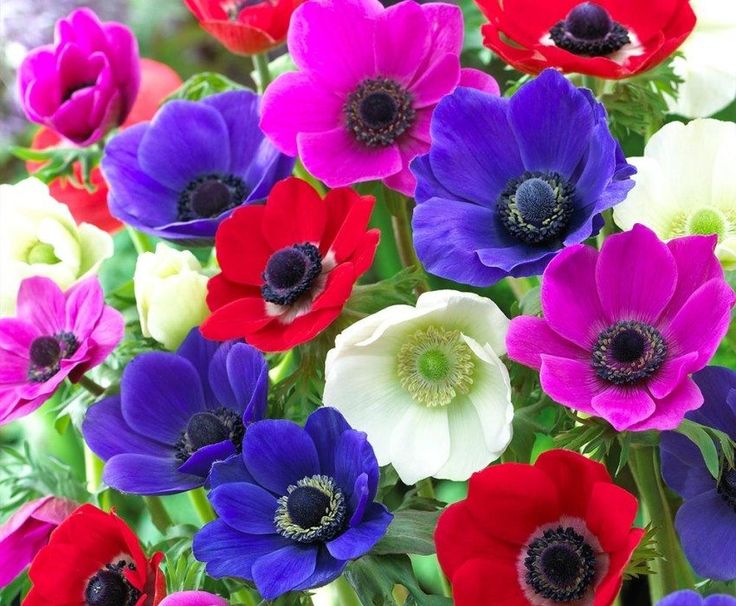 	Разработала воспитатель Панковецкая Е. В.С. Чугуевка2021г.Развлечение «Путешествие в страну цветов»Средняя группаЦель: содействовать созданию обстановки хорошего настроенияЗадачи: Расширять представления о растениях, помочь детям запомнить названия цветов, развивать умение подбирать соцветие к листьям цветка, способствовать умению разгадывать загадки.Поддерживать желание детей принимать участие в совместных играх, соревнованиях. Воспитывать дружелюбие, взаимопомощь, умение играть в коллективеЗакреплять основные виды движения (равновесие, метание, бег)Ход развлечения:Развлечение проводится на площадке во время прогулки.Цветочная фея выходит к детям под музыку и приглашает всех встать в круг.Фея: Здравствуйте дети! Я — цветочная фея прилетела к вам из чудесной страны цветов.Вот и летняя пора наступила, детвора!
Посмотрите, там и тут разные цветы цветут!
Солнце ласково кивает, теплая погода,
Лучшие свои дары дарит нам природа!Но в моей стране случилась беда. Все цветы пропали, их заколдовал злой волшебник. Помогите мне их найти. Чтобы их найти и расколдовать, надо выполнить сложные задания. Вы справитесь?Тогда, я приглашаю вас в мою страну цветов. А чтобы в сказочную страну попасть, надо мне поколдовать. Волшебство мы начинаем, глазки дружно закрываем.Покружились, покружились и в стране цветов все очутились!Сейчас я предлагаю образовать 2 команды. Команда, которая правильно и быстро выполнит задания и расколдует цветок – получит карточку с изображением цветка. Команда, собравшая больше карточек – выигрывает.Игры – эстафеты:«Кто быстрее найдет и соберет»«Перенеси мяч»«Сбей кеглю»«Полей цветы»Отгадывание загадок:1. Она капризна и нежна,К любому празднику нужна.Может быть белой, желтой, красной,Но остаётся всегда прекрасной!(Роза)2. Стоит в саду кудряшка -Белая рубашка,Сердечко золотое.Что это такое?(Ромашка)3. Этот цветок ароматен, душист,Стебель зелёный и узкий лист,Шесть лепесточков бутон распускает,Как подскажи, цветок называют?(Лилия)4. Капли солнца спозаранкуПоявились на полянке.Это в жёлтый сарафанчикНарядился.(Одуванчик)5. Посадили зёрнышко -Вырастили солнышко.(Подсолнух)6. Вот звоночек голубой,Он качает головой.Только звуки не слышны,Как зовут его, скажи.(Колокольчик.)Команды посчитываю карточки. Объявляется победитель.Фея: Мы нашли все цветы и сейчас их надо расколдовать. Д/И на липучках «В поисках цветка» Каждому цветку надо найти его стебель с листьямиФея: Спасибо, ребята за помощь. Я очень рада, что такие ловкие, быстрые, умные ребята побывали у меня в гостях. Будьте добрыми, ребята. Берегите все цветы. Ведь без них всё будет серым и не будет красоты.А теперь пора возвращаться. Закройте глаза. Раз, два, три, четыре, пять, начинаю колдовать. Вы три раза повернитесь и в детском саду все очутитесь.